أسئلة الاختبار النهائي (الفصل الدراسي الأول) العام الدراسي 1444هـالسؤال الأول:  (ب) أمامك مجموعة من المصطلحات اختاري المناسب ثم اكتبيه أمام كل تعريف:(دورة الخلية – العضو – التلقيح – الهضم – الاقتران)السؤال الثاني: (أ) اختاري الإجابة الصحيحة لكل فقرة من الفقرات التالية: (ب) اختاري من العمود (أ) بما يناسبه من العمود (ب):السؤال الثالث:(أ) قارني بين الانقسام المتساوي والانقسام المنصف حسب وجه المقارنة؟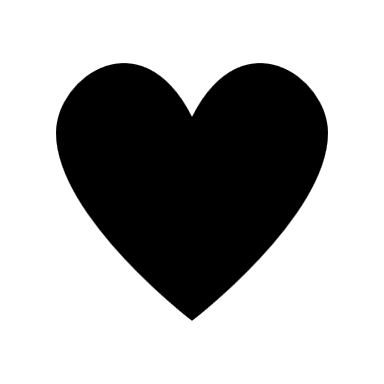 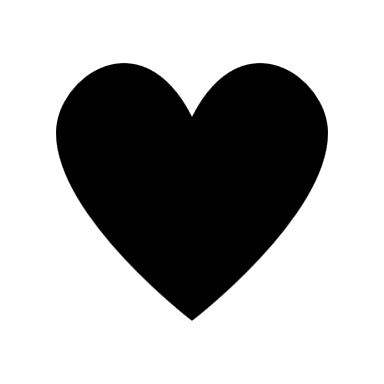 المملكة العربية السعوديةوزارة التعليمإدارة تعليم .........................مدرسة .............................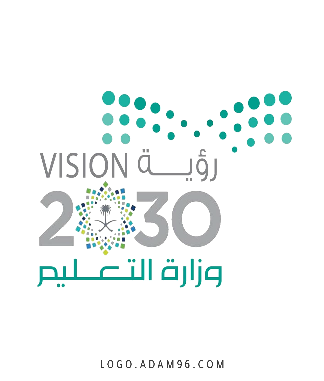 الصف  : سادس ابتدائيالمادة    : علومالزمن   : ساعة ونصفالتاريخ  :       /         / 1444هـاسم الطالبة:..............................................رقم الجلوس:............................................رقم السؤال الدرجة التي حصلت عليها الطالبةالدرجة التي حصلت عليها الطالبةالمصححةالمراجعةالمدققةرقم السؤال رقمًا كتابةالمصححةالمراجعةالمدققةالأول                فقط لا غير الثاني فقط لا غيرالثالثفقط لا غيرالمجموعفقط لا غير(أ) ضعي علامة (      ) أمام العبارة الصحيحة و (      ) أمام العبارة الخاطئة: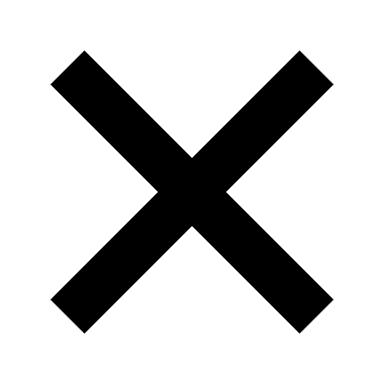 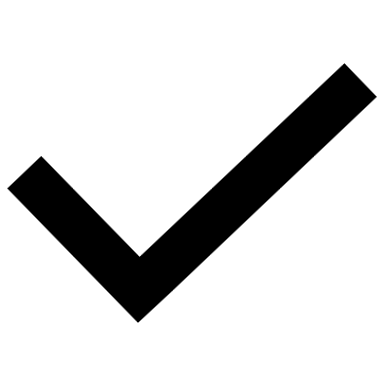 (أ) ضعي علامة (      ) أمام العبارة الصحيحة و (      ) أمام العبارة الخاطئة:1- أول من شاهد الخلية هو العالم روبرت هوك.(              )2- يتم انتقال جزئيات الماء عبر العشاء البلازمي للخلية بواسطة الانتشار.(              )3- تتم عملية البناء الضوئي داخل البلاستيدات الخضراء.(              )4- الصفة التي تمنع صفة أخرى من الظهور تسمى الصفة المتنحية.(              )5- تتكاثر النباتات اللابذرية بواسطة الأبواغ.(              )6- من طرق تكاثر الطلائعيات التبرعم.(              )7- يتم تبادل الغازات في البرمائيات بواسطة الخياشيم والجلد.(              )8- من المخلوقات الحية الثابتة درجة الحرارة الأسماك.(              )9- الأربطة نسيج يربط بين العظام بعضها ببعض.(              )10- مهارة اللعب بالكرة عند الدلفين تعد سلوك مكتسب.(              )مجموعة من نسيجين مختلفين تعمل معًا للقيام بوظيفة محددة................................................عملية مستمرة لنمو الخلايا وانقسامها وتعويض التالف منها................................................انتقال حبوب اللقاح من المتك إلى الميسم في الزهرة................................................عملية يلتحم فيها مخلوقان حيَّان ويتبادلان المادة الوراثية تسمى ...............................................عملية يتم فيها ابتلاع الغذاء وتفكيكه إلى أجزاء بسيطة................................................النسيج الذي ينقل الرسائل في الجسم هو النسيج؟النسيج الذي ينقل الرسائل في الجسم هو النسيج؟النسيج الذي ينقل الرسائل في الجسم هو النسيج؟النسيج الذي ينقل الرسائل في الجسم هو النسيج؟العصبيالطلائيالهضميالعضليتركيب في الخلية يشبه الكيس يخزن الماء والغذاء والفضلات ؟تركيب في الخلية يشبه الكيس يخزن الماء والغذاء والفضلات ؟تركيب في الخلية يشبه الكيس يخزن الماء والغذاء والفضلات ؟تركيب في الخلية يشبه الكيس يخزن الماء والغذاء والفضلات ؟الفجواتالنواةالميتوكندرياالبلاستيده تركيب يوجد في الخلية النباتية ولا يوجد في الخلية الحيوانية؟تركيب يوجد في الخلية النباتية ولا يوجد في الخلية الحيوانية؟تركيب يوجد في الخلية النباتية ولا يوجد في الخلية الحيوانية؟تركيب يوجد في الخلية النباتية ولا يوجد في الخلية الحيوانية؟الجدار الخلويالسيتوبلازمالنواة الميتوكندريا أطول فترة زمنية يعيشها المخلوق الحي في أفضل الظروف هي:أطول فترة زمنية يعيشها المخلوق الحي في أفضل الظروف هي:أطول فترة زمنية يعيشها المخلوق الحي في أفضل الظروف هي:أطول فترة زمنية يعيشها المخلوق الحي في أفضل الظروف هي:دورة الحياة مدة الحياة العمر دورة الخليةجزء من النبات يثبته في التربة ويخزن الغذاء ويمتص الماء والأملاح المعدنية؟جزء من النبات يثبته في التربة ويخزن الغذاء ويمتص الماء والأملاح المعدنية؟جزء من النبات يثبته في التربة ويخزن الغذاء ويمتص الماء والأملاح المعدنية؟جزء من النبات يثبته في التربة ويخزن الغذاء ويمتص الماء والأملاح المعدنية؟الأوراقالجذور الساقالأزهارمخلوقات حية وحيدة الخلية تعيش في الظروف القاسية على الأرض؟مخلوقات حية وحيدة الخلية تعيش في الظروف القاسية على الأرض؟مخلوقات حية وحيدة الخلية تعيش في الظروف القاسية على الأرض؟مخلوقات حية وحيدة الخلية تعيش في الظروف القاسية على الأرض؟البكتيرياالبدائياتالطلائعياتالفطرياتمواد كيميائية تفرز في الدم مباشرة وتغير أنشطة الجسم؟مواد كيميائية تفرز في الدم مباشرة وتغير أنشطة الجسم؟مواد كيميائية تفرز في الدم مباشرة وتغير أنشطة الجسم؟مواد كيميائية تفرز في الدم مباشرة وتغير أنشطة الجسم؟السكرياتالهرموناتالدهونالأحماضجهاز الدوران في المفصليات من النوع؟جهاز الدوران في المفصليات من النوع؟جهاز الدوران في المفصليات من النوع؟جهاز الدوران في المفصليات من النوع؟المفتوحالمغلقالمفتوح والمغلقجميع ما سبقأي مما يلي لا يعد من أعضاء الجهاز العصبي؟أي مما يلي لا يعد من أعضاء الجهاز العصبي؟أي مما يلي لا يعد من أعضاء الجهاز العصبي؟أي مما يلي لا يعد من أعضاء الجهاز العصبي؟الدمالدماغالأعصابالحبل الشوكيتتحكم في الصفات تراكيب في الخلية تسمى ؟تتحكم في الصفات تراكيب في الخلية تسمى ؟تتحكم في الصفات تراكيب في الخلية تسمى ؟تتحكم في الصفات تراكيب في الخلية تسمى ؟الجيناتالنواة السيتوبلازم الفجوة(أ)الرقم(ب)1- النقل السلبيمادة نقية لا يمكن تجزئتها إلى مواد أبسط منها.2- النقل النشطمركبات كيميائية تزود الخلايا بالطاقة.3- البروتيناتمركبات كيميائية ضرورية لنمو الخلايا وتجديدها.4-الكربوهيدراتانتقال المواد عبر الغشاء البلازمي وتحتاج إلى طاقة لحدوثه.5- العنصر حركة المواد عبر الغشاء البلازمي دون الحاجة إلى الطاقة.مادة تتكون باتحاد كيميائي بين عنصرين أو أكثر.وجه المقارنةمكان الحدوثعدد الانقساماتعدد الخلايا الناتجةالانقسام المتساويالانقسام المنصف(ب) أعطي مثال لكل مما يلي ؟1- صفة موروثة                 ....................................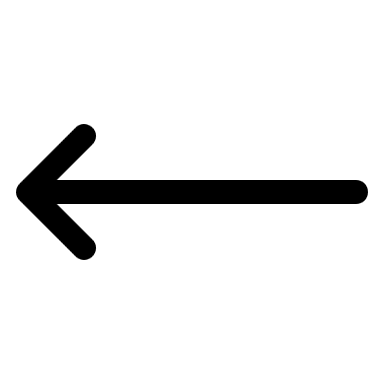 2- مخلوق حي دقيق             ....................................(ج) اجيبِ عن الأسئلة التالية: -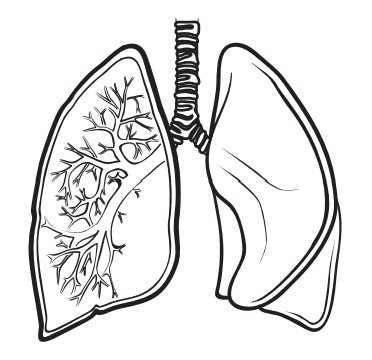 اسم الجهاز الذي أمامك؟.........................................................................وظيفة الجهاز الذي أمامك؟...........................................................................